Prigušna zaklopka s brtvom s valjanim prstenom DK 100Jedinica za pakiranje: 1 komAsortiman: K
Broj artikla: 0092.0413Proizvođač: MAICO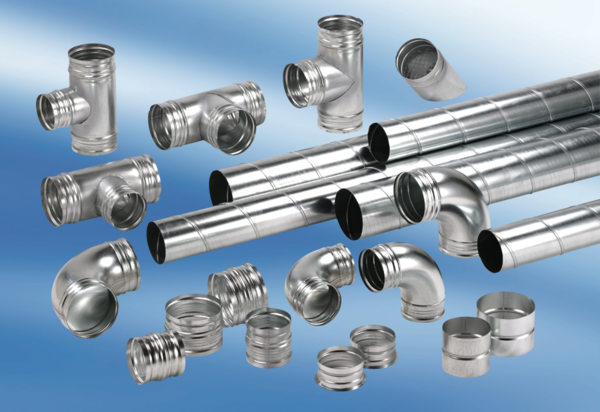 